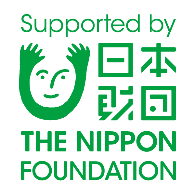 2021年度日本財団助成事業「養育困難家庭の親も子どもも支える仕組みづくり」（事業ID：2020561226）「農園における野外体験の実施」事業における子どもたちの変化について参加費費用弁済を受けたこどもたち人員の配置（加配）を受けたこどもたち　　変化の様子特定非営利活動法人くにたち農園の会